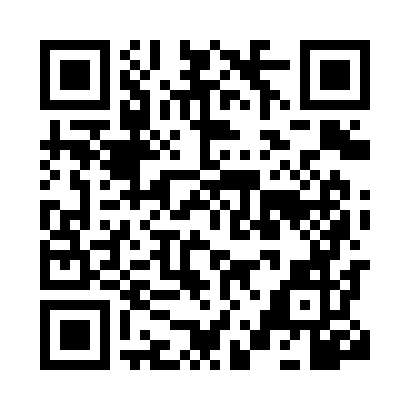 Prayer times for Serrana, BrazilWed 1 May 2024 - Fri 31 May 2024High Latitude Method: NonePrayer Calculation Method: Muslim World LeagueAsar Calculation Method: ShafiPrayer times provided by https://www.salahtimes.comDateDayFajrSunriseDhuhrAsrMaghribIsha1Wed5:126:2812:073:225:466:582Thu5:136:2812:073:225:466:573Fri5:136:2912:073:215:456:574Sat5:136:2912:073:215:456:565Sun5:146:3012:073:205:446:566Mon5:146:3012:073:205:446:557Tue5:146:3012:073:205:436:558Wed5:146:3112:073:195:436:559Thu5:156:3112:073:195:426:5410Fri5:156:3212:073:195:426:5411Sat5:156:3212:073:185:416:5312Sun5:166:3212:073:185:416:5313Mon5:166:3312:073:185:406:5314Tue5:166:3312:073:175:406:5315Wed5:176:3412:073:175:406:5216Thu5:176:3412:073:175:396:5217Fri5:176:3412:073:175:396:5218Sat5:186:3512:073:165:396:5119Sun5:186:3512:073:165:386:5120Mon5:186:3612:073:165:386:5121Tue5:196:3612:073:165:386:5122Wed5:196:3712:073:155:376:5123Thu5:196:3712:073:155:376:5124Fri5:196:3712:073:155:376:5025Sat5:206:3812:073:155:376:5026Sun5:206:3812:073:155:376:5027Mon5:206:3912:083:155:366:5028Tue5:216:3912:083:155:366:5029Wed5:216:3912:083:155:366:5030Thu5:216:4012:083:155:366:5031Fri5:226:4012:083:155:366:50